III. osnovna škola Bjelovar,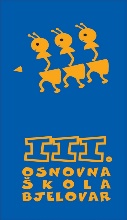 Tome Bakača 11d, 43000 Bjelovartel: 246-610;  246-510; fax: 221-545http://www.os-treca-bj.skole.hr/e-mail: ured@os-treca-bj.skole.hrKLASA: 112-02/23-01/03URBROJ: 2103-36-01-23-5U Bjelovaru, 7. veljače 2023. godine     OBAVIJEST KANDIDATIMA PRIJAVLJENIM NA NATJEČAJ ZA RADNO MJESTO                 	UČITELJ RAZREDNE NASTAVE – 25. 01. 2023. godine           		(određeno, puno radno vrijeme)Usmeno testiranje za navedeno radno mjesto održat će se dana 9. veljače 2023. godine (četvrtak) u 12,00 sati.Pozivaju se slijedeći kandidati/kinje koji udovoljavaju uvjetima natječaja:TEA FRANIĆVALENTINA ŽGELAŽELJKA VLAJNIĆMONIKA ĐURASEKLiteratura: Zakon o odgoju i obrazovanju u osnovnoj i srednjoj školi („Narodne Novine“, br. 87/08, 86/09,92/10, 105/10, 90/11., 5/12.,16/12., 86/12., 94/13., 152/14. i 68/18., 98/19., 64/20., 151/22.)Pravilnik o izvođenju izleta, ekskurzija i drugih odgojno-obrazovnih aktivnosti izvan škole (NN 67/14, 81/15. I 53/21)Pravilnik o kriterijima za izricanje pedagoških mjera (NN 94/15, 3/17.)Bulić, B., (2016.), Proračunske tablice Excel 2016, Sveučilište u Zagrebu, Sveučilišni računski centarLambert, J., Lambert, S. (2016.), Windows 10 – Korak po korakMcFedries, P., (2016.), Excel 2016 Formule i funkcijeLambert, J., (2016.), Microsoft Word 2016 Korak po korakNapomena: kandidat/inja koji ne pristupi testiranju smatra se da je odustao/la od prijave na natječaj!Povjerenstvo za procjenu i vrednovanje kandidata za zapošljavanje